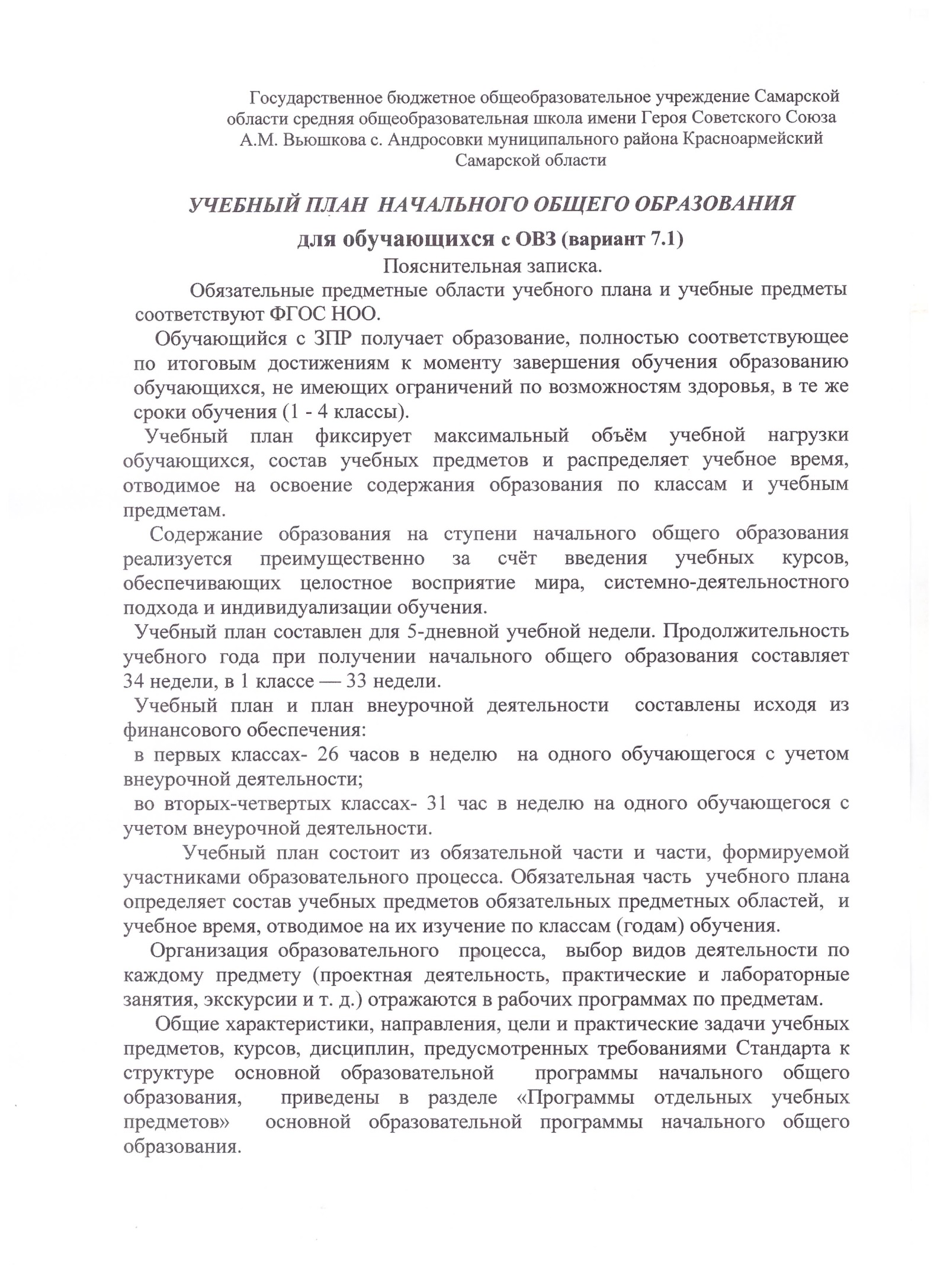 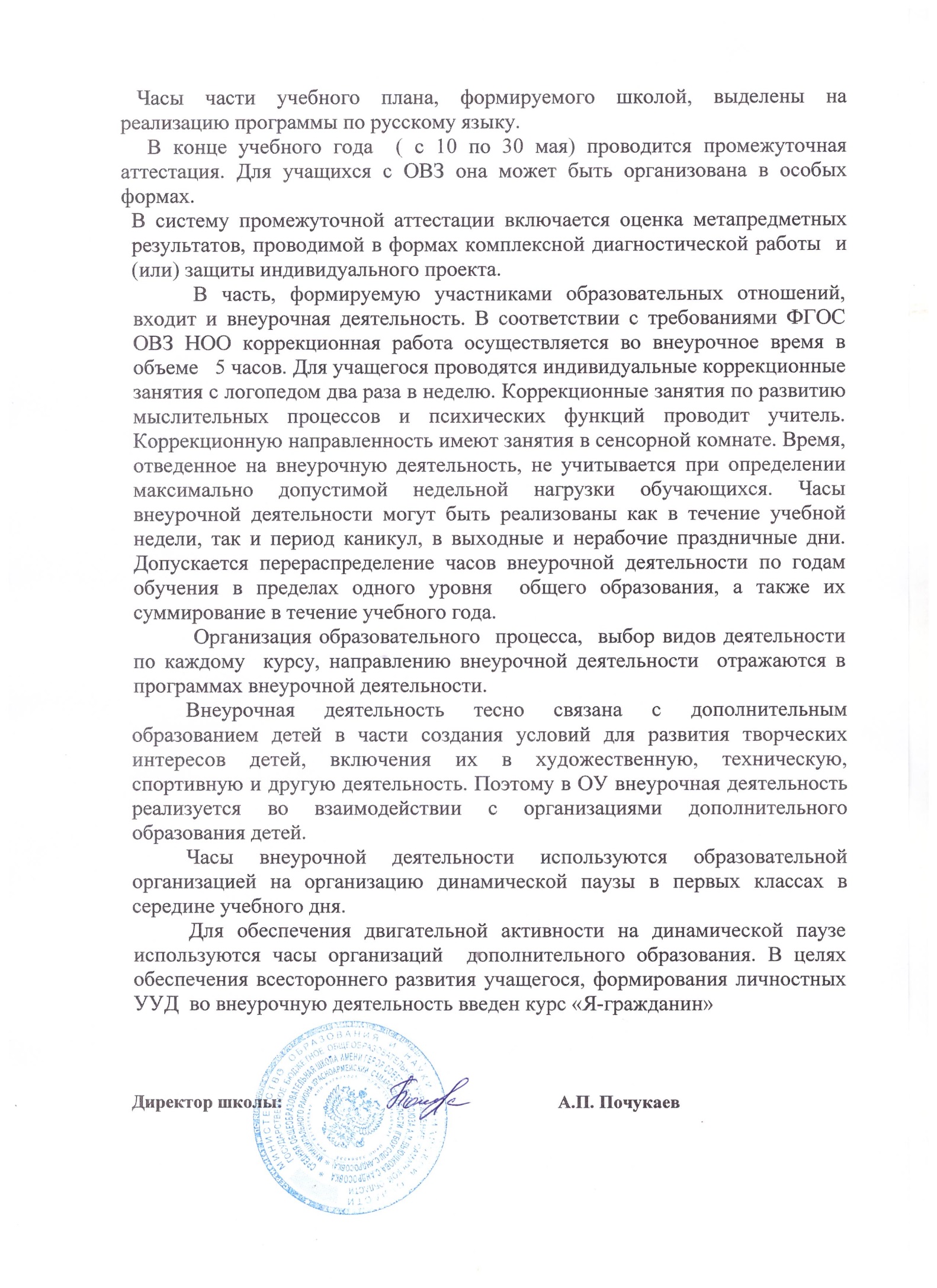 Государственное бюджетное общеобразовательное учреждение Самарской области средняя общеобразовательная школа имени Героя Советского Союза А.М. Вьюшкова с. Андросовки муниципального района Красноармейский Самарской областиУЧЕБНЫЙ ПЛАН  НАЧАЛЬНОГО ОБЩЕГО ОБРАЗОВАНИЯдля обучающихся с ОВЗ (вариант 7.1)«Утверждаю»«__»___________ 2018 г.Директор школы ________________А.П.Почукаев.Учебный план НОО  ГБОУ СОШ с. АндросовкаУчебный план НОО  ГБОУ СОШ с. АндросовкаУчебный план НОО  ГБОУ СОШ с. АндросовкаУчебный план НОО  ГБОУ СОШ с. АндросовкаУчебный план НОО  ГБОУ СОШ с. АндросовкаУчебный план НОО  ГБОУ СОШ с. АндросовкаУчебный план НОО  ГБОУ СОШ с. АндросовкаУчебный план НОО  ГБОУ СОШ с. АндросовкаПредметные областиУчебные предметы классыУчебные предметы классыКоличество часов в неделюКоличество часов в неделюКоличество часов в неделюКоличество часов в неделюВсегоПредметные областиУчебные предметы классыУчебные предметы классыIIIIIIIVВсегоОбязательная частьОбязательная частьРусский язык и литературное чтениеРусский языкРусский язык444416Русский язык и литературное чтениеЛитературное чтениеЛитературное чтение444315Иностранный языкАнглийский языкАнглийский язык–2226Математика и информатикаМатематика Математика 444416Обществознание и естествознаниеОкружающий мирОкружающий мир22228Основы религиозных культур и светской этики«Светская этика»/«Основы мировых религий»«Светская этика»/«Основы мировых религий»–––11ИскусствоМузыкаМузыка11114ИскусствоИзобразительное искусствоИзобразительное искусство11114Технология Технология Технология 11114Физическая культураФизическая культураФизическая культура333312ИтогоИтогоИтого2022222286Часть, формируемая участниками образовательных отношенийЧасть, формируемая участниками образовательных отношенийРусский язык11114Максимально допустимая недельная нагрузка Максимально допустимая недельная нагрузка Максимально допустимая недельная нагрузка 2123232390